Digitale publikumslister i Laget MittDet er nå mulig å registrer publikumslistene digitalt i appen Laget mitt. Man trenger ikke å ha lastet ned appen for å registrere seg, men gjør det via en QR kode. Hver enkelt kamp har sin egen QR kode. Dette vil erstatte papirlistene og hver enkelt publikumer registrere seg selv på sin telefon. Hver kamp har sin unike QR kode. Vi vil legge ut et ark med koden på i speakerbua og på Liungbanen slik at kampverten kan bruke denne ved registrering. Vi ser helst at dere bruker denne løsningen da vi drukner i papir.Du kan også laste ned QR koden selv på denne siden ved å velge deres kamp: https://www.lagetmitt.net/eventAudience.php?clubId=263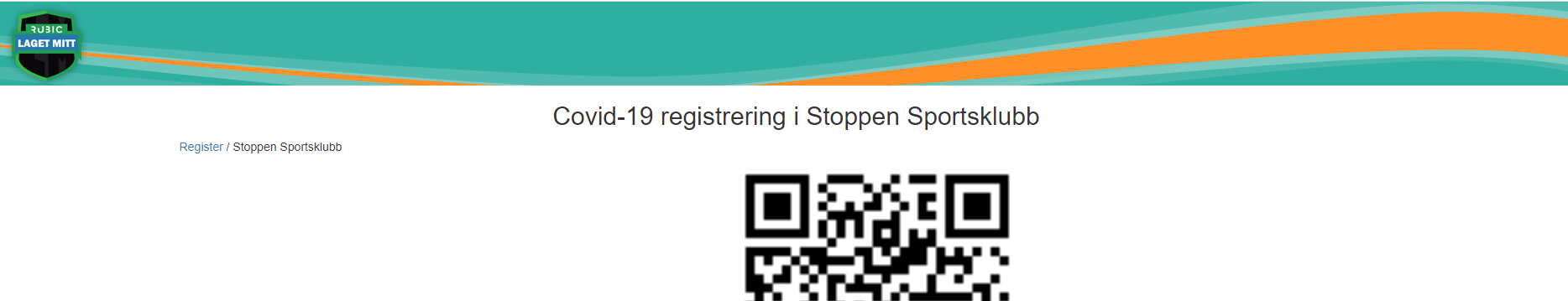 Kampvertens oppgave blir da og vise QR koden til publikum og påser at de registrerer seg.